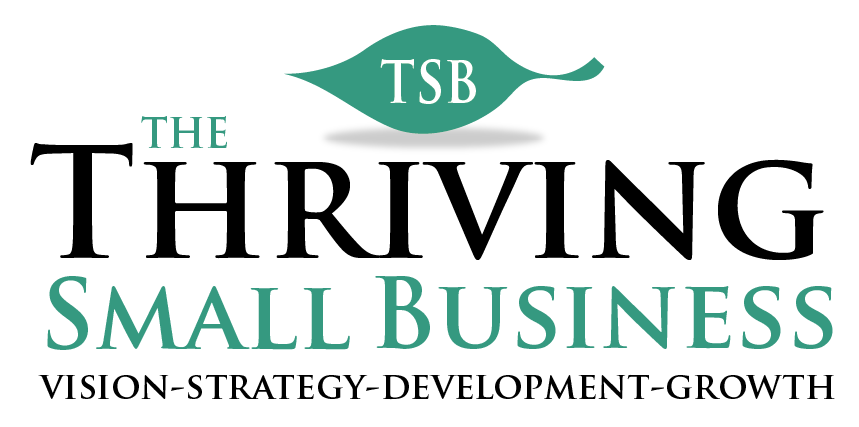 ABC Printing CompanyExample Paid Time-off Request FormABC Printing CompanyExample Paid Time-off Request FormEmployee Name:Date:Department:□ Birthday Holiday□ PTO -  □ Planned   □ Unplanned □ Bereavement□ EIB (extended Illness Bank)Dates Requested: From: _______ To: _______Return Date: ___________________________# of Days: ______________________# of Hours: ______________________Employee Signature: ______________________Supervisor Signature: ______________________Date: ______________________Date: ______________________HR Use Only:PTO Hours Accrued: _______________________PTO Hours Used: __________________________PTO Hours Available: ______________________HR Approval: _____________________________Date: ______________________To keep track of hours used, create an excel spreadsheet that calculates as hours are added or subtracted from the bank. Keep one tab for each employee and a new file for each calendar year.For example:  Sue Smith 20xx PTO Report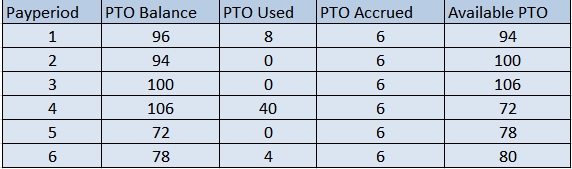 Setting up a system is key to tracking employee PTO usage.To keep track of hours used, create an excel spreadsheet that calculates as hours are added or subtracted from the bank. Keep one tab for each employee and a new file for each calendar year.For example:  Sue Smith 20xx PTO ReportSetting up a system is key to tracking employee PTO usage.